Publicado en  el 15/12/2016 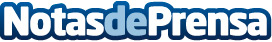 La entrega de los Premios del Certamen Literario "Experiencia y Vida" supone un momento de reconocimiento al décimo aniversario de la entrada en vigor Ley de la DependenciaJosé María Vergeles, consejero de Sanidad y Políticas Sociales de la Junta de Extremadura ha querido rememorar la importancia que tiene la autonomía personal en la sociedad Datos de contacto:Nota de prensa publicada en: https://www.notasdeprensa.es/la-entrega-de-los-premios-del-certamen_1 Categorias: Nacional Literatura Extremadura Premios http://www.notasdeprensa.es